Chemistry 104Test #3CNovember 11, 2009Please follow these instructionsThere is only 1 correct answer for Multiple-choice questions (choose the best answer)Please remember that only the answer sheets will be graded so record all your answers on the answer-sheet  3. Use the Periodic Table attached November 11, 2009			Test 3C			Chemistry 104Student’s Name:												Test # 3				Chemistry 104					Fall 2009Dr Pierre Goueth			Student’s Name:              	   		      	                                Multiple Choice Questions (1.5 pts each)Identify the choice that best completes the statement or answers the question.The glycolipid molecule is characterized by having a specific residue attached to the backbone. Which is that residue? phosphate 		b) sugar			c) lipid 			d) glycerol The steroid that is the raw material for the production of other steroids is cholesterol. 		b) triglyceride.     		c) eicosanoid. 			d) progesterone. The lipid hormones that are derived from arachidonic acid are the sex hormones. 		b) adrenocorticoid hormones.	c) eicosanoids. 			d) arachidonics. If you were injured and wished to block a pain causing agent, which might it be? prostaglandins 		b) leukotrienes     		c) adrenocorticoids 		d) anabolic steroids The thromboxanes are adrenocroticoids that aid in the activation of sex hormones. anabolics that may be involved in increasing blood pressure.     lipids that have the capacity to cause membranes to grow. eicosanoids that are involved in blood clotting. What is the function of the nonsteroidal anti-inflammatory drugs (NSAID)? to facilitate the production of cyclooxygenase to stimulate the production of leukotrienes     to interrupt the production of prostaglandins from arachidonic acid to interfere with the production of anabolic steroids The hydrogen sulfide ion, HS‾, can react differently depending on the acidity of the solution. HS‾ + H3O+ H2S + H2O
HS‾ + H2O S2- + H3O+ 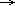 The hydrogen sulfide ion is a base. 		c) The hydrogen sulfide ion is an acid.The hydrogen sulfide ion is amphoteric. 		d) The hydrogen sulfide ion can only react with water. An equilibrium is a reaction that occurs very quickly using up all the reactants.		c) produces the same amount of product as reactant.has no products. 					d) goes to the right and left at the same rate. The Keq for this reaction is calculated using what mathematical equation? HS‾ (aq)  + H3O+ (aq) H2S (aq) + H2O (l)An equilibrium is established whether we start with the products or the reactants. if the reaction initiates with the substances on the left of the reaction. All of these choices are correct. when all of the reactants are gone and only the products are present. The amount of product derived from an aqueous equilibrium reaction depends on it is the same under all reaction conditions. the atmospheric pressure above the surface of the solution.     the temperature at which the reaction is performed. whether the reaction starts with the substances on the right or on the left. Choose the equilibrium constant that indicates there is the most reactant present when the reaction reaches equilibrium. (Each of the reactions has the form of A B.) 1.1 10-7 		b) 6.7 102			c) 8.3 10-2 			d) 2.3 107 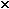 The effect of a catalyst on an equilibrium is to speed up the reaction equally in both directions. 	to shift the reaction in the direction of the catalyst.   to speed up the reaction to the left. to speed up the reaction to the right. 14.	What type of chemical reaction is the following?		Cu(s)	+	2 AgNO3 (aq)			2 Ag (s)	+	Cu (NO3)2 (aq) Double replacement	b.  Single Replacement		c. Combination		d.  Decomposition	15.	Water is likely to be a poor solvent for which types of molecules?16.	What is the weight of glycine in a 400 g sample of a solution which is 2.5%(w/w)?17.	The label on a 750 mL bottle of wine states that its alcohol content is 12%(v/v). How much alcohol is present in the bottle?18.	A solution is prepared by dissolving 4.40 g of KSCN in enough water to make 340 mL of solution. What is the concentration of the solution?19.	Which of the following is true of methanol, CH3OH, when it dissolves in water?20.	A catalyst speeds up a chemical reaction as a result of which of the following?21.	For the reaction PCl3(g) + Cl2(g)  PCl5(g) which of the following is true once the reaction has reached equilibrium?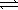 22.	Which of the following could be the equilibrium constant for a reaction which does not yield a significant concentration of products?23.	Which of the following is the Brønsted-Lowry definition of a base?24.	Which of the following is the conjugate acid of HPO42⁻?25.	Which of the following is used to define lipids?26.	Which alcohol is a component of all triglycerides?27.	Which of the following is true of most fatty acids found in triglycerides?28.	Waxes belong to which class of compounds?29.	Which of the following is a reactant in a saponification reaction?30.	Which of the following is a function of unsaturated fatty acids in membranes?31.	Which of the following structural arrangements is the steroid structure?32.	The equation below is properly balanced when			wPCl5	+	xH2O			yPOCl3	+	zHCla.  w = 1, x = 2, y = 2, z = 4	 b.  w = 2, x = 2, y = 2, z = 2	c. w = 2, x = 2, y = 2, z = 1    d.  w = 1, x = 1, y = 1, z = 233.	For the reaction 2N2(g) + 3H2(g)  2NH3(g) which of the following can be determined using only the coefficients of the balanced chemical equation?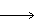 a.	how many molecules of NH3 are obtained if 4.2 moles of N2 react completely to form NH3b.	how many moles of NH3 are obtained if 4.2 moles of N2 react completely to form NH3c.	both (a) and (b)				d. neither (a) nor (b)34.	A tea bag is placed into a cup of hot water.  The resulting beverage is most likely a ____.	a.  solution		b.  suspension			c.  colloid		d.  solvent35.	When red blood cells are placed into deionized water they will undergo _____ since deionized water is _____.	a.  crenation/hypotonic				b.  crenation/hypertonic		c.  hemolysis/hypotonic				d.  hemolysis/hypertonicWhich reaction is NOT an oxidation-reduction reaction?AgNO3(aq) + NaCl(aq) NaNO3(aq) + AgCl(s) 	c) 2 Ag(s) + S(s) Ag2S(s) 2 Na(s) + 2 H2O(l) 2 NaOH(aq) + H2(g) 		d) All of these are oxidation-reduction reactions. An indicator that an atom has become reduced is The atom becomes attached to a carbon. 		c) There is no concrete indicator.     The atom gains an oxygen. 				d)  The atom gains a hydrogen. Hydrolysisis the result of removing water from between two compounds. is a system by which the body remains hydrated.     is a chemical reaction that can split molecules. is a class of reactions that occurs without the use of enzymes. If ethene (H2C=CH2) were to react with water in an acid solution (H+ present), the result would be If there is a limiting reactant in the hypothetical reaction, A + B C, it is the substance on the left that is used to produce substance C on the right. on the left that is limited by the amount of C produced.on the left that is used up first. on the right that is produced in a limited amount. Which of the factors will increase the rate of a reaction? decreasing reactant concentrations 			c) increasing the temperature     
c) decreasing one of the reactant concentrations 		d) increasing activation energy The relationship of temperature to solubility generally is solids dissolve better in cooler liquid solvents than in warmer solvents.liquids dissolve better in solids at lower temperatures. gases dissolve better in cooler liquid solvents than in warmer solvents. All of these statements are correct.     William Henry studied the solubility of gases in water. Henry's law states that gases dissolve better in water if the gas-water mixture is shaken. gases dissolve better in warm water than in cold water.     gases dissolve in liquids proportionally to the pressure of the gas over the liquid. gases dissolve better if there is a salt dissolved in the water first. A compound is likely to be hydrophilic if there are many carbons in the skeleton of the molecule. all of the chemical bonds are covalent.     it contains polar groups. the compound forms strong London force interactions between molecules. Soaps are amphipathic compounds. Soaps cannot be attracted to either polar or nonpolar compounds. Soaps dissolve best in polar solvents, which is why they can remove dirt.Soaps have a hydrophobic end which will attract nonpolar substances, such as soil on clothing. The soaps that are the most effective in cleaning contain the calcium ion. A bottle of 6 M NaOH is on the lab bench. You are instructed to make 75 mL of 0.5 M NaOH. How much 6 M NaOH do you have to obtain to dilute to the requirements? 37.5 mL 		b) 6.25 mL			c)9.0 mL 			d) None of theseWhich of these contains the largest particles? suspension 		b) solvent			c) solution 			d) colloid If red blood cells were to be stored in a hypertonic solution in the blood bank, then there would be too much water present to store red blood cells effectively.the water would flow out of the cells resulting in shrinkage and wrinkling.there would be no problems as this matches the red blood cell's composition. the cells would tend to explode due to the movement of water into the cells. Saturated fatty acids share which characteristic? a polar tail, which explains how the molecules interact solid at room temperature, can be melted with little heatdouble bonds between carbons; trans linked carbons solid at room temperature, high melting points Fatty acids can produce ions that are amphipathic. 		b) highly charged at the tail.		c) nonpolar. 		d) hydrophobic. Waxes are compounds that are the result of the reaction of a fatty acid and sodium hydroxide. the result of fatty acids combining with long chain alcohols.extremely hydrophilic due to the head end of the compound. small compounds produced when short chain fatty acids react with an alcohol. The effect of the hydrogenation of oils is to cause the oils to remain as liquids. 			c) to make the oils oxidize.to make the oils boil at a lower temperature. 	d) remove double bonds. Saponification is a reaction found in plant metabolism. 		c) results in the production of triglycerides.is a hydrolysis reaction. 				d) is used to store energy for later use. Phospholipids contain a sugar, which may be simple or a chain. 	c) are part of the structure of cell membranes.are part of the structure of cell membranes. 		d) are very polar on both ends. The difference between the sphingolipids and the glycerophospholipids is that the sphingolipids have three alcohol residues that replace the fatty acid residues. include sphingosine with a phosphate attached to it, and an alcohol residue.     have one phosphate, but it is attached to the fatty acid residue, not the glycerol. have three phosphates, not one, and they are attached to all of the fatty acids. Short answers (2.5 pts each) Show your work for full credit1)	Calculate the percent by mass, %(m/m), of a salt solution prepared by dissolving 75.0 g of NaCl in 125 g of water? 2.	In an aqueous solution the [H+] is 2.0 x 10-6 M. What is the [OH-]?3. 	A solution has [OH-] of 1.2 x 10-2. What is the [H3O+] of the solution?4.	What is the weight of NaCl in a 0.500 L bottle of 2.00 M NaCl?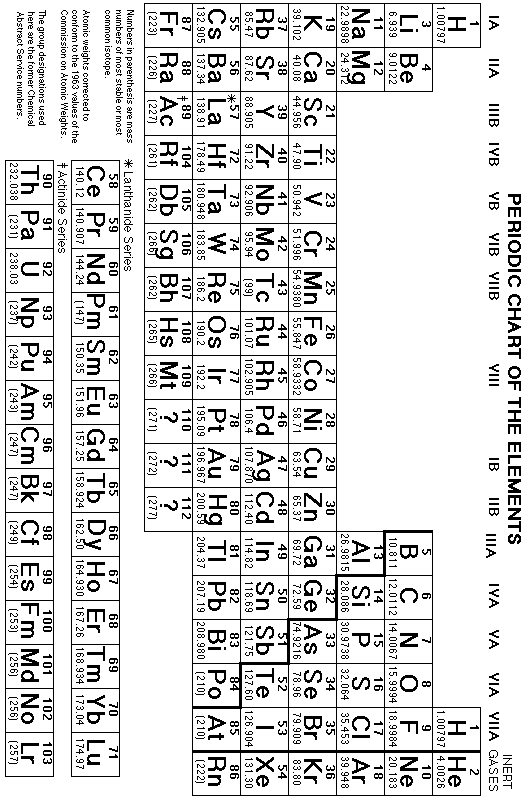 	 AnswerAnswerAnswera)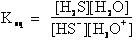 c)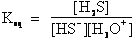 b)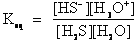 d)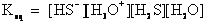 a.molecules which can form hydrogen bondsb.nonpolar moleculesc.polar moleculesd.none, water is considered a universal solventa.1.0 gb.2.5 gc.10 gd.25 ga.9 mLb.90 mLc.120 mLd.180 mLa.0.0440 Mb.0.0543 Mc.0.129 Md.0.133 Ma.it dissociates into ionsb.it forms covalent bonds with waterc.it forms hydrogen bonds with waterd.none of the above, methanol does not dissolve in watera.it increases the number of collisions between reacting moleculesb.it makes the reaction more endothermicc.it makes the reaction more exothermicd.none of the abovea.the concentration of PCl3 remains constantb.the concentrations of PCl3 and Cl2 are always equalc.both (a) and (b) are trued.neither (a) nor (b) is truea.1 x 10 -15b.1 x 10 -2c.1 x 102d.1 x 1015a.a hydroxide ion acceptorc.a proton donorb.a proton acceptord.none of thesea.H3PO4b.H2PO4⁻c.PO43⁻d.H3O+a.the presence of a specific functional groupb.their chemical structurec.their insolubility in waterd.none of thesea.1,2,3-butanetriolb.ethylene glycolc.glycerold.none of thesea.they are unbranchedb.they contain more than 20 carbon atomsc.they contain an odd number of carbon atomsd.none of the abovea.alcoholsb.carboxylic acidsc.estersd.ethersa.a strong acidb.a weak acidc.a strong based.a weak basea.they give the interior of the membrane liquid like structureb.they provide a site for chemical reactions to occurc.both (a) and (b)d.neither (a) nor (b)a.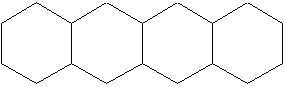 c.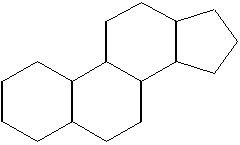 b.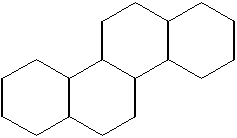 d.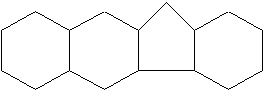 a)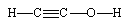 b)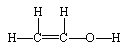 c)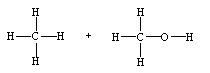 d)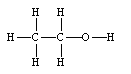 